Statutul Comunei StroieştiJudeţul SuceavaCAPITOLUL I Prezentarea generală a unităţii administrativ - teritorialeCAPITOLUL II Autorităţile administraţiei publice localeCAPITOLUL III Căi de comunicaţiiCAPITOLUL IV Principalele instituţii care îşi desfăşoară activitatea pe raza teritorială a unităţii administrativ - teritorialeCAPITOLUL V Funcţiuni economice ale unităţii administrativ - teritorialeCAPITOLUL VI Bunurile din patrimoniul unităţii administrativ - teritorialeCAPITOLUL VII Serviciile publice existenteCAPITOLUL VIII Atribuirea şi schimbarea denumirilor de străzi, pieţe şi de obiective de interes public localCAPITOLUL IX Societatea civilă, respectiv partidele politice, sindicatele, cultele şi organizaţiile nonguvernamentale care îşi desfăşoară activitatea în unitatea administrativ - teritorialăCAPITOLUL X Participare publicăCAPITOLUL XI Cooperare sau asociereCAPITOLUL XII Dispoziţii tranzitorii şi finaleANEXECAPITOLUL IPrezentarea generală a unităţii administrativ - teritorialeArt. 1. - (1) Comuna Stroieşti este:a) persoană juridică de drept public, cu capacitate juridică deplină şi patrimoniu propriu;b) subiect juridic de drept fiscal;c) titulară a drepturilor şi obligaţiilor ce decurg din contractele privind administrarea bunurilor care aparţin domeniului public şi privat al acesteia, precum şi din raporturile cu alte persoane fizice sau juridice, în condiţiile legii.	(2)  Comuna Stroieşti are sediul social în Stroieşti, la adresa: strada Aleea Teilor, nr. 416, localitatea Stroieşti, comuna Stroieşti, judeţul Suceava, precum şi codul de înregistrare fiscală 4244288.(3) Însemnele specifice ale Comunei Stroieşti este stema aprobată prin Hotărârea de Guvern nr.1290/2003, al cărei model este prevăzut în anexa nr. 1 la prezentul statut.Art. 2. - (1) Comuna Stroieşti are reşedinţa în Stroieşti.(2) Comuna Stroiești este situată în partea vestică a municipiului Suceava, aproximativ între paralele 47   34 ’și 47    latitudine nordică și între meridinele 26   și 26  10’ longitudine estică, la o distanţa de 12 km de Suceava.  Se întinde pe o distanță de aproximativ . De la Nord spre Sud, fiind întretăiată de 3 pâraie care curg de la Nord spre Sud şi se revarsă apele Şomuzului din satul Liteni. Se mărgineşte spre Sud cu satul Liteni ce aparţine comunei Moara, spre Nord cu comuna Todirești și Bălaceana, la vest cu comuna Ilişeşti şi Ciprian Porumbescu, iar la est cu comuna Șcheia. (3) Comuna Stroieşti are în componenţă un număr de 3 (trei) localităţi, dintre care localităţi rurale, după caz, care sunt amplasate după cum urmează Stroieşti, Zahareşti şi Vîlcelele.(4) Comuna Stroieşti, potrivit legislaţiei privind amenajarea teritoriului naţional, are rangul II .(5) Prezentarea grafică şi descriptivă, respectiv suprafeţele intravilanului şi extravilanului pe fiecare dintre localităţile menţionate la alin. (3) sunt prevăzute în anexa nr. 2 la prezentul statut.Art. 3. - (1) Comuna Stroieşti dispune de o reţea hidrografică formată din: râuri, lacuri, mlaştini sau ape subterane, după caz.Reteaua hidrografica ce dreneaza teritoriul comunei Stroiești , apartine râului Somuzul Mare și râului Suceava având o densitate de 0,5 – 0,7 Km/ Kmp. Principalele pâraie sunt : Pripasna, Humărie, Pârâul Vatafului, Ilișasca , Pârâul Bălăceana.(2) Pe teritoriul Comunei Stroieşti, după caz, se regăsesc o floră şi faună diverse.(3) Comuna Stroieşti dispune de o mare diversitate de soluri. Pe teritoriul comunei Stroiești s-au separat conform studiului pedologic efectuat următoarele soluri :  cernoziomoide, brune de pădure , hidromorfe, aluviale, soluri slab evoluate și complexe de soluri în zone de alunecări stabilizate(4) Resursele de subsol ale Comunei Stroieşti sunt formate din:a) resurse de apă c) alte resurse.(5) Denumirea şi lungimea râurilor, lacurilor, mlaştinilor sau apelor subterane, denumirea faunei şi florei de pe raza teritorială a Comunei Stroieşti se regăsesc în anexa nr. 3 la prezentul statut.Art. 4. - (1) Prima atestare documentară a Comunei Stroieşti a satului Stroiești și Zaharești, este din anul 1429 , din timpul lui Alexandru cel Bun. Documentul este publicat pentru prima data în ,, Magazin istoric pentru Dacia" , editat de A.T. Laurian și Nicolaie Bălcescu ,  în anul 1846, Tom .II, apoi în "Documentele Moldovenești inainte de Ștefan cel Mare" de M. Costachescu vol. I , 1931 pagina 269 – 270. 	Documentul scris în românește cu litere chirilice, are următorul conținut : Suceava 1429 iunie 3. "Cu mila lui Dumnezeu , Noi Alexandru Voievod , domn al Țării Moldovei , facem cunoscut și în această carte a noastră , cine va căuta la dânsa sau o va auzi citindu-se, ca aceste adevărate slugi și boieri ai noștrii, credinciosul pan Lazar și pan Stanciu și pan Costea, fii a lui Ivan Vornicul, ne-au slujit nouă cu dreaptă și credincioasă slujba către noi, i-am miluit cu osebita noastră milă și le-am întărit drept credincioasa pisusenie a tatălui lor și le-am dat în țara noastră satele lor, anume Tulova , unde este cartea lor și Stroinții de la obârșia Șomuzului și Zaharinții de la obârșia Șomuzului și ...... " .  Tot  în "Documente Moldovenești", M. Costachescu spune : "satul își are numele de la un Stroie 	 Era în vecul al XIV – lea . Mai jos de acestea pe Șumuz este satul Zaharești și mai jos de acesta este satul Liteni. Zahareștii își are numele de la un Zaharia și satul era in veacul al XIV-lea.  	Suceava 1453 februarie 8: "Cu mila lui Dumnezeu Noi Alexandru Voievod ( nepot a lui Alexandru cel Bun ) Domnul Țării Moldovei ...... ca a venit înaintea noastră și înaintea boierilor noștrii, Stroieasca Marusca de a sa bunavoie și a dat nepotului său, lui pan Oana – Postelnic satul sau Stroiești la gura Șomuzului pe Moldova , amândouă cuturole ."(3) Evoluţia istorică a comunei Stroieşti se regăseşte în anexa nr. 4 la prezentul statut.Art. 5. - (1) Populaţia Comunei Stroieşti numără 3.375 locuitori.(2) Componenţa şi structura populaţiei Comunei Stroieşti, defalcate inclusiv pe localităţi componente, se regăseşte în anexa nr. 5 prezentul statut.(3) Aspectele privind numărul populaţiei se actualizează în urma recensământului în vederea respectării dreptului cetăţenilor aparţinând unei minorităţi naţionale de a folosi limba lor maternă în relaţia cu administraţia publică locală şi cu serviciile deconcentrate.CAPITOLUL IIAutorităţile administraţiei publice localeArt. 6. - (1) Autorităţile administraţiei publice locale sunt:a) Consiliul Local Stroieşti, reprezintă autoritate deliberativă de la nivelul Comunei Stroieşti. Consiliul Local Stroişeit este format din 11 membri (consilieri locali);b) primarul Comunei Stroieşti, - Senic Mihai ca autoritate executivă;c) La nivelul Comuni, consiliul local a ales un viceprimar, numele acestuia/acestora fiind Tocari Alexandru.(2) Apartenenţa politică a consilierilor locali este următoarea:Tocari Alexandru  - Partidul Național Liberal – viceprimarAndruhovici Constantin Gheorghe – Partidul Național Liberal Chirilă Gheorghiţă Cristinel – Partidul Social DemocratChirilă Maria – Partidul Național LiberalCocariu Alexandru – PRO RomâniaGrămadă Dumitru – Daniel - Partidul Național LiberalIstrătescu Iulian  - PRO RomâniaMazur Ioan Dumitru - Partidul Național LiberalMorari Vasilică - Partidul Național LiberalMoroşan Ion - Partidul Național Liberal (2020 – februarie 2021)Sacaliuc Ilie - Partidul Național LiberalŞtefureac Ilie- Cristian - Partidul Național Liberal (aprilie 2021 – 2024)Ungurean Ioan - Partidul Național LiberalUreche Alexandru - Partidul Social Democrat(3) Constituirea Consiliului Local al Comunei Stroieşti s-a constatat prin Ordinul prefectului judeţului Suceava  nr. 803 din 27.10.2020.(4) Componenţa nominală, perioada/perioadele de exercitare a mandatelor aleşilor locali, precum şi apartenenţa politică a acestora, începând cu anul 1992, sunt prevăzute în anexa nr. 6.a la prezentul statut, respectiv în anexa nr. 6.b la prezentul statut, după caz.Art. 7. - (1) Autorităţile administraţiei publice locale au dreptul de a conferi şi retrage titlul de cetăţean de onoare persoanelor fizice române sau străine pentru Comuna Stroieşti.(2) Autorităţile administraţiei publice locale au dreptul de a conferi certificatul de fiu/fiică al Comunei persoanelor fizice române sau străine pentru Comuna Stroieşti.(3) Criteriile potrivit cărora autorităţile administraţiei publice locale au dreptul de a conferi şi retrage titlul de cetăţean de onoare persoanelor fizice române sau străine, precum şi procedura aplicabilă pentru acordarea titlului şi certificatului de fiu/fiică al/a comunei Stroieşti se regăsesc în anexa nr. 7 la prezentul statut.CAPITOLUL IIICăi de comunicaţiiArt. 8. - (1) Raza teritorială a comunei Stroieşti este tranzitată, după caz, de una sau mai multe dintre următoarele reţele de transport, potrivit prevederilor Legii nr. 363/2006 privind aprobarea Planului de amenajare a teritoriului naţional - Secţiunea I - Reţele de transport, cu modificările şi completările ulterioare:a) reţeaua rutieră;b) reţeaua de căi ferate; 	(2) Reţeaua de transport prevăzută la alin. (1) lit. a) este formată, potrivit Ordonanţei Guvernului nr. 43/1997 privind regimul drumurilor, republicată, cu modificările şi completările ulterioare, din drumuri de interes naţional, drumuri de interes judeţean şi drumuri de interes comunal şi poduri, după caz, astfel cum sunt prezentate în anexa nr. 8.a la prezentul statut13.(3) Reţeaua de transport prevăzută la alin. (1) lit. b), potrivit prevederilor Legii nr. 363/2006, cu modificările ulterioare, cuprinde: linii de cale ferată convenţionale, linii de cale ferată de interes local, pe trasee noi sau poduri noi, după caz, astfel cum sunt prezentate în anexa nr. 8.b la prezentul statut.CAPITOLUL IVPrincipalele instituţii care îşi desfăşoară activitatea pe raza teritorială a unităţii administrativ - teritorialeArt. 9. - (1) Reţeaua şcolară de la nivelul Comunei Stroieşti, potrivit Legii educaţiei naţionale nr. 1/2011, cu modificările şi completările ulterioare, cuprinde numărul total de unităţi de învăţământ de stat şi particular preuniversitar, acreditate, respectiv autorizate să funcţioneze provizoriu, numărul total al unităţilor de învăţământ preuniversitar, înfiinţate în structura universităţilor de stat, şi numărul total al furnizorilor de educaţie autorizaţi să funcţioneze provizoriu.(2) Pe raza teritorială a Comunei Stroieşti îşi desfăşoară activitatea un număr total de 1 (unu) unităţi de învăţământ de stat. (3) Unităţile de învăţământ şi furnizorii de educaţie prevăzuţi la alin. (1), sunt prezentate în anexa nr. 9 la prezentul statut.(4) Comuna Stroieşti susţine unităţile de învăţământ şi furnizorii de educaţie prevăzuţi la alin. (1) potrivit prevederilor Legii nr. 1/2011.Art. 10. - (1) Pe raza teritorială a Comunei Stroieşti  îşi desfăşoară activitatea Biblioteca Comunală Stroieşti.(2) Pe raza teritorială a Comunei Stroieşti se organizează cinci manifestări culturale: Ziua Comunei  "8 septembrie", Ziua Eroilor,  Ziua Naţională a României 1 Decembrie, Comemorarea eroului din primul război mondial – Ion Grămadă, Datini şi obiceiuri de Anul Nou, (3) Comuna Stroieşti participă la finanţarea manifestărilor culturale de la bugetele locale, din venituri proprii, fonduri externe rambursabile şi nerambursabile, contracte cu terţii, după caz, potrivit legii.Art. 11. - (1) Pe raza teritorială a comunei Stroiești se asigură una sau mai multe dintre următoarele forme de asistenţă medicală, după caz:asistenţă medicală profilactică şi curativă;b) asistenţă medicală de urgenţă;c) asistenţă medicală de hemotransfuziologie, transfuzie sanguină sau alte servicii de asistenţă medicală şi prestaţii autorizate conform legii. (2) Comuna Stroiești participă la finanţarea activităţilor de asistenţă de sănătate publică de la bugetele locale, din venituri proprii, fonduri externe rambursabile şi nerambursabile, contracte cu terţii, după caz, potrivit legii.(3) Asistenţa medicală prevăzută la alin. (1) lit. a) se realizează, dacă este cazul, prin: a) cabinete medicale ambulatorii ale medicilor de familie şi de alte specialităţi, centre de diagnostic şi tratament, centre medicale, centre de sănătate, laboratoare, precum şi prin alte unităţi sanitare publice şi private, după caz;b) unităţi sanitare publice şi private cu paturi. (4) Asistenţa medicală prevăzută la alin. (1) lit. b) se asigură, dacă este cazul, prin unităţi specializate de urgenţă şi transport sanitar publice sau private, precum şi prin structuri de primire a urgenţelor, organizate în acest scop.(5) Lista cu numărul şi denumirea unităţilor prin care se asigură asistenţa medicală sunt : CMI Șerban Elena-Drăguța, CM Stomatologic Mărmureanu Carmen .Art. 12. - (1) Pe raza teritorială a Comunei Stroiești se asigură servicii sociale definite potrivit art. 30 din Legea asistenței sociale nr. 292/2011, cu modificările şi completările ulterioare.
(2) Comuna Stroiești asigură cadrul pentru furnizarea serviciilor sociale prevăzute la alin. (1).
(3) Lista cu tipul serviciilor sociale asigurate de Comuna Stroiești prin compartimentul de asistență socială se regăseşte în anexa nr. 9 la prezentul statut.CAPITOLUL VFuncţiuni economice ale unităţii administrativ - teritorialeArt. 13. - Principalele funcţiuni economice, capacităţi de producţie diversificate din sectorul secundar şi terţiar, precum şi din agricultură sunt prevăzute în anexa nr. 10 la prezentul statut.CAPITOLUL VIBunurile din patrimoniul unităţii administrativ - teritorialeArt. 14. - (1) Patrimoniul comunei Stroiești este compus din bunurile mobile şi imobile care aparţin domeniului public şi domeniului privat al comunei Stroiești, precum şi din totalitatea drepturilor şi obligaţiilor cu caracter patrimonial.(2) Inventarul bunurilor aflate în patrimoniul . Comunei Stroiești, întocmit şi atestat prin Hotărârea Consiliului Local nr. 20 din 27.08.1999, modificată şi completată prin Hotărârea Consiliului Local nr. 5 din 26.05.2000, în conformitate cu prevederile art. 289 din Ordonanţa de urgenţă a Guvernului nr. 57/2019 privind Codul administrativ, cu modificările şi completările ulterioare, se găseşte în anexa nr. 11 la prezentul statut.(3) Inventarul bunurilor aflate în patrimoniul se actualizează ori de câte ori intervin evenimente de natură juridică şi se publică pe pagina de internet a comunei Stroiești, în secţiunea dedicată acestui statut.CAPITOLUL VIIServiciile publice existenteArt. 15. - Serviciile comunitare de utilităţi publice furnizate la nivelul sunt, după caz:a) serviciul public de salubrizare, furnizat de: SC Ritmic COM SRL;b) serviciul public de iluminat;Art. 16. - Transportul şi distribuţia energiei electrice de pe raza teritorială a comunei Stroieşti sunt furnizate de SC E-ON Energie România SA.Art. 17. - Alimentarea cu gaze naturale pe raza teritorială a comunei Stroieşti se află în faza de studiu de fezabilitate, urmând a se depune proiect în vederea finanţării prin fonduri europe.CAPITOLUL VIIIAtribuirea şi schimbarea denumirilor de străzi, pieţe şi de obiective de interes public localArt. 18. - (1) Comuna Stroieşti, atribuie sau schimbă denumirile de: străzi, pieţe şi de obiective de interes public local, precum şi pentru obiective şi instituţii de interes local aflate în subordinea sa, cu respectarea prevederilor Ordonanţei Guvernului nr. 63/2002 privind atribuirea sau schimbarea de denumiri, aprobată cu modificări prin Legea nr. 48/2003, cu modificările şi completările ulterioare.(2) În situaţia în care, prin proiectele de hotărâri ale consiliilor locale, se propune atribuirea ca denumire a unor nume de personalităţi ori evenimente istorice, politice, culturale sau de orice altă natură ori schimbarea unor astfel de denumiri, aceste hotărâri vor putea fi adoptate numai după ce au fost analizate şi avizate de comisia de atribuire de denumiri judeţeană, respectiv a municipiului Bucureşti, în conformitate cu prevederile Ordonanţei Guvernului nr. 63/2002 privind atribuirea sau schimbarea de denumiri, aprobată cu modificări prin Legea nr. 48/2003, cu modificările şi completările ulterioare.(3) Schimbarea denumirilor instituţiilor publice şi a obiectivelor de interes judeţean, se face prin hotărâre a consiliului judeţean, cu avizul consiliului local pe al cărui teritoriu administrativ sunt amplasate instituţiile şi obiectivele în cauză, în conformitate cu prevederile Ordonanţei Guvernului nr. 63/2002 privind atribuirea sau schimbarea de denumiri, aprobată cu modificări prin Legea nr. 48/2003, cu modificările şi completările ulterioare.CAPITOLUL IXSocietatea civilă, respectiv partidele politice, sindicatele, cultele şiorganizaţiile nonguvernamentale care îşi desfăşoară activitatea în Comuna StroieştiArt. 19. - (1) Comuna Stroieşti realizează un cadru de cooperare sau asociere cu organizaţii neguvernamentale, asociaţii şi cluburi sportive, instituţii culturale şi artistice, organizaţii de tineret, în vederea finanţării şi realizării unor acţiuni sau proiecte care vizează dezvoltarea comunităţii.(2) Comuna Stroieşti acordă o atenţie deosebită proiectelor culturale şi educative cu caracter local, regional, naţional, european şi internaţional, care se încadrează în strategia de dezvoltare a unităţii administrativ - teritoriale.(3) Comuna Stroieşti poate acorda finanţări nerambursabile de la bugetul local, în baza Legii nr. 350/2005 privind regimul finanţărilor nerambursabile din fonduri publice alocate pentru activităţi nonprofit de interes general, cu modificările şi completările ulterioare.(4) Lista cu denumirea principalelor organizaţii neguvernamentale care îşi desfăşoară activitatea pe raza teritorială a Comunei Stroieşti se regăseşte în anexa nr. 12 la prezentul statut.Art. 20. - (1) Pe teritoriul Comunei Stroieşti îşi desfăşoară activitatea 3(trei)  partide politice sau organizaţii aparţinând minorităţilor naţionale, înfiinţate în condiţiile Legii partidelor politice nr. 14/2003, republicată, cu modificările şi completările ulterioare.(2) Lista partidelor politice care îşi desfăşoară activitatea în comuna Stroieşti se găseşte în anexa nr. 12 la prezentul statut.Art. 21. - (1) În comuna Stroieşti  îşi desfăşoară activitatea următoarele culte religioase: creştin ortodox, penticostal şi adventist de ziua a şaptea.(2) Lista cu denumirile lăcaşelor aparţinând cultelor religioase prevăzute la alin. (1) se regăseşte în anexa nr. 12 la prezentul statut.CAPITOLUL XParticipare publicăArt. 22. - Populaţia din comuna Stroieşti este consultată şi participă la dezbaterea problemelor de interes local sau judeţean, după caz, astfel:a) prin intermediul referendumului local, organizat în condiţiile legii;b) prin intermediul adunărilor cetăţeneşti organizate pe sate, în mediul rural, şi pe cartiere şi/sau zone ori străzi, în mediul urban, după caz;c) prin dezbaterile publice asupra proiectelor de acte administrative;d) prin participarea la şedinţele consiliului local sau judeţean, după caz;e) prin alte forme de consultare directă a cetăţenilor, stabilite prin regulamentul de organizare şi funcţionare al consiliului.Art. 23. - (1) În funcţie de obiectul referendumului local, modalitatea de organizare şi validare a acestuia se realizează cu respectarea prevederilor Legii nr. 3/2000 privind organizarea şi desfăşurarea referendumului, cu modificările şi completările ulterioare sau ale Ordonanţei de urgenţă a Guvernului nr. 57/2019, cu modificările şi completările ulterioare, după caz.(2) Referendumul local se poate organiza în toate satele şi localităţile componente ale comunei sau oraşului ori numai în unele dintre acestea.CAPITOLUL XICooperare sau asociereArt. 24. – Comuna Stroieşti se asociază sau cooperează, după caz, cu persoane juridice de drept public sau de drept privat române sau străine, în vederea finanţării şi realizării în comun a unor acţiuni, lucrări, servicii sau proiecte de interes public local cu respectarea prevederilor art. 89 din Ordonanţa de urgenţă a Guvernului nr. 57/2019, cu modificările şi completările ulterioare.Art. 25. - (1) Comuna Stroieşti aderă la asociaţii naţionale şi internaţionale ale autorităţilor administraţiei publice locale, în vederea promovării unor interese comune.(2) Lista cu denumirea înfrăţirilor, cooperărilor sau asocierilor încheiate de comuna Stroieşti se regăseşte în anexa nr. 13 la prezentul statut.Art. 26. - Programele, proiectele sau activităţile, după caz, a căror finanţare se asigură din bugetul local, prin care se promovează/consolidează elemente de identitate locală de natură culturală, istorică, obiceiuri şi/sau tradiţii, se regăsesc în anexa nr. 14 la prezentul statut.CAPITOLUL XIIDispoziţii tranzitorii şi finaleArt. 27. - Anexele nr. 1 - 14 fac parte integrantă din prezentul statut, aprobat prin Hotărârea Consiliului Local  nr. . . . . . . . . .Art. 28. - Orice modificare care are ca obiect modificarea Statutului Comunei Stroieşti sau a anexelor acestuia se realizează numai prin hotărâre a autorităţii deliberative.Art. 29. - Anexa nr. 11 la prezentul statut se actualizează ori de câte ori intervin evenimente de natură juridică.Art. 30. - Prezentul statut şi anexele acestuia, cu excepţia celei prevăzute la art. 33 se actualizează, în funcţie de modificările şi completările apărute la nivelul elementelor specifice ale acestora, cel puţin o dată pe an.ANEXA Nr. 1la statut   STEMA COMUNEI STROIEŞTI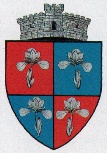 Descrierea stemei: Stema comunei Stroieşti, potrivit anexei nr. 1.72, se compune dintr-un scut scartelat, roşu şi albastru.În cele patru cartiere, câte un stânjenel siberian, de argint.Scutul este timbrat cu o coroană murală cu un turn de argint. Semnificaţiile elementelor însumate: Propunerea de stemă a comunei Stroieşti asigură concordanţa elementelor acesteia cu specificul economic, social, cultural şi tradiţia istorică ale comunei, respectând tradiţia heraldică a acestei zone şi legile ştiinţei heraldicii.Coroana murală cu un turn de argint semnifică faptul că aşezarea este comună. ANEXA Nr. 2la statutPrezentarea grafică şi descriptivă, respectiv suprafeţele intravilanului şi a extravilanului pe fiecare dintre localităţiComuna Stroiești are o suprafaţă de 36,88 km², ceea ce reprezintă 0,43 % din suprafaţa judeţului Suceava, cu o populaţie de 3403 locuitori în anul 2009 . Comuna Stroiești este străbătută de calea ferată Suceava-Vatra Dornei,  de DN 17 Suceava-Vatra Dornei, de DJ 209 D Dărmăneşti – Liteni, şi alte drumuri comunale ce fac legătura cu localităţile învecinate. Opţiunile fundamentale ale agriculturii în această perioadă sunt reforma și integrarea în structurile agricole ale Uniunii Europene. Obiectivele și priorităţile cele mai importante vizează creşterea producţiei și productivităţii agricole în vederea formării unei pieţe deschise și competitive.Comuna Stroieşti are suprafaţa totală de 3.688,14 ha cu următoarea distribuţie pe zone de funcţionale a terenului:ANEXA Nr. 3la statutHidrografia şi tipul solurilor de la nivelul unităţii administrativ – teritorialeHidrografiaReteaua hidrografica ce drenează teritoriul comunei Stroiești, aparţine râului Şomuzul Mare și râului Suceava având o densitate de 0,5 – 0,7 Km/ Kmp. Principalele pâraie sunt : Pripasna, Humărie, Pârâul Vatafului, Ilișasca, Pârâul Bălăceana.Pripasna izvorăște din Dealul Gropi și are ca afluenți Pâraiele Boroseni și Cimbrina  și se revarsă în Pârâul Humăria în sudul localității Zaharești. Aceste pâraie au o direcție NV- SV, conform cu înclinarea generala a reliefului și a straturilor geologice. Pâraiele Humăria și Vătafului, în partea lor mijlocie și inferioara au pe ambele părți versanți abrupți asemănători cu niște mici creste, afectați puternic de eroziunea de suprafață și de adâncime care sunt folosiți în cea mai mare parte ca pajiști.          Talvegul acestor pâraie variază de la izvoare spre vărsare, ajungând pe alocuri la 2-. În zona inferioară, apa acestor pâraie este moderată și mustește în pâsla rădăcinelor ierboase. Pârâul Ilisasca – ce drenează zona din partea satului Vîlcelele se varsă în râul Suceava. Este un pârâu mai mare cu o zonă bine conturată pe care s-au dezvoltat soluri aluviale . Adâncimea la care se află pânza de apă freatică variază între 3- în zona mai joasă și 5-, în zona mai înaltă.SolurileLa baza proceselor pedogenetice  care au dus la formarea și evoluția solurilor, a stat acțiunea continuă și diferentiată a factorilor externi și interni asupra materialului litologic de suprafață. Aceste procese sunt numeroase și variate. Unele au dus la degradarea și mărunțirea rocii, altele la formarea argilei și redistribuirea  ei pe lungimea solului, altele la îmbogățirea solului, în diferite săruri minerale necesare plantelor, iar altele au avut ca rezultat formarea celui mai important component al solului și anume humosul. Pe dealurile mai înalte în zona satului Vîlcelele, unde precipitațiile sunt ceva mai mari și temperaturile usor mai scăzute, se realizează soluri mai evoluate, întâlnindu-se soluri brune închise și chiar brune de pădure . În zonele mai joase și plane cu un drenaj extern lent sau dezvoltat sunt solurile  cernoziomoide cu diferite grade de pseudogleizare și gleizare.Pe teritoriul comunei Stroiești s-au separat conform studiului pedologic efectuat următoarele soluri :  cernoziomoide, brune de pădure , hidromorfe, aluviale, soluri slab evoluate și complexe de soluri în zone de alunecări stabilizate.ANEXA Nr. 4la statutDatele privind înfiinţarea comunei Stroieşti prima atestare documentară,precum şi evoluţia istoricăPrima atestare documentara a satului Stroiești și Zaharești, este din anul 1429 , din timpul lui Alexandru cel Bun. Documentul este publicat pentru prima data în ,, Magazin istoric pentru Dacia" , editat de A.T. Laurian și Nicolaie Bălcescu ,  în anul 1846 , Tom .II , apoi în "Documentele Moldovenești inainte de Ștefan cel Mare" de M. Costachescu vol. I , 1931 pagina 269 – 270. Documentul scris în românește cu litere chirilice, are următorul conținut : Suceava 1429 iunie 3. "Cu mila lui Dumnezeu , Noi Alexandru Voievod , domn al Țării Moldovei , facem cunoscut și în această carte a noastră , cine va căuta la dânsa sau o va auzi citindu-se, ca aceste adevărate slugi și boieri ai noștrii, credinciosul pan Lazar și pan Stanciu și pan Costea, fii a lui Ivan Vornicul, ne-au slujit nouă cu dreaptă și credincioasă slujba către noi, i-am miluit cu osebita noastră milă și le-am întărit drept credincioasa pisusenie a tatălui lor și le-am dat în țara noastră satele lor, anume Tulova, unde este cartea lor și Stroinții de la obârșia Șomuzului și Zaharinții de la obârșia Șomuzului și ...... " .  Tot  în "Documente Moldovenești", M. Costachescu spune : "satul își are numele de la un Stroie . Era în vecul al XIV – lea . Mai jos de acestea pe Șumuz este satul Zaharești și mai jos de acesta este satul Liteni. Zahareștii își are numele de la un Zaharia și satul era in veacul al XIV-lea.	Suceava 1453 februarie 8  "Cu mila lui Dumnezeu Noi Alexandru Voievod ( nepot a lui Alexandru cel Bun ) Domnul Țării Moldovei ...... ca a venit înaintea noastră și înaintea boierilor noștrii, Stroieasca Marusca de a sa bunavoie și a dat nepotului său, lui pan Oana – Postelnic satul sau Stroiești la gura Șomuzului pe Moldova, amândouă cuturile ."Comuna Stroiești este situată în partea vestică a municipiului Suceava, aproximativ între paralele 47   34 ’și 47    latitudine nordică și între meridinele 26   și 26  10’ longitudine estică, la o distanţa de 12 km de Suceava.  Se întinde pe o distanță de aproximativ . De la Nord spre Sud, fiind întretăiată de 3 pâraie care curg de la Nord spre Sud şi se revarsă apele Şomuzului din satul Liteni. Se mărgineşte spre Sud cu satul Liteni ce aparţine comunei Moara, spre Nord cu comuna Todirești și Bălaceana, la vest cu comuna Ilişeşti şi Ciprian Porumbescu, iar la est cu comuna Șcheia.	În partea de nord comuna este străbătută de pâraiele Ilişasca şi Bălaceana , care se reunesc pe teritoriul satului Vîlcelele formând pârâul mare Bălaceana care se varsă in râul Suceava dupa care parcurge o distanta de .Comuna Stroiești are o suprafaţă de 36,88 km², ceea ce reprezintă 0,43 % din suprafaţa judeţului Suceava, cu o populaţie de 3403 locuitori în anul 2009 . Comuna Stroiești este străbătută de calea ferată Suceava-Vatra Dornei,  de DN 17 Suceava-Vatra Dornei, de DJ 209 D Dărmăneşti – Liteni, şi alte drumuri comunale ce fac legătura cu localităţile învecinate. ANEXA Nr. 5la statutComponenţa şi structura populaţiei comunei Stroieşti, defalcate pe localităţi componentePopulaţia însumează 3.362, din care Stroiești cu 2473  locuitori, Vilcelele 97 locuitori,  Zaharesti 792  locuitori . Comuna Stroiești se numără printre localităţile cu cea mai mare densitate din judeţul Suceava, având 147 locuitori pe km² .La începutul anului 1997 populația stabilă a comunei Stroiești era de 3452 persoane din care 1752 de sex masculin și 1700 de sex feminin. În cei 12 ani care au trecut de la recensământul din 1997 numărul locuitorilor a scăzut cu 669 de persoane. Tab.1 - Populaţia totală a comunei Stroiești la recensământul din 1977, 1992, 2002  și 2011 Pe perioada recensământului între anii 1930- 1997 evoluția populației se prezintă conform tabelului următor :Analizând datele din tabelul de mai sus observăm că numărul locuitorilor din comuna Stroiești este în creștere. Populația stabilă pe sexe si grupe de vârsta – la nivelul anului 2010 – total populație 3.304 locuitori.ANEXA Nr. 6.ala statutComponenţa nominală, perioada/perioadele de exercitare a mandatelor aleşilor locali de la nivelul comunei Stroieşt, precum şi apartenenţa politică a acestora, începând cu anul 1992    PRIMARa) mandatul 1992 - 1996b) mandatul 1996 - 2000c) mandatul 2000 - 2004d) mandatul 2004 - 2008e) mandatul 2008 – 2012f) mandatul 2012 - 2016g) mandatul 2016 - 2020h) mandatul 2020 - 2024ANEXA Nr. 6.bla statutComponenţa nominală, perioada/perioadele de exercitare ale mandatelor aleşilor locali de la nivelul Comunei Stroieşti, precum şi apartenenţa politică a acestora, începând cu anul 1992    I. CONSILIERI LOCALImandatul 1992 - 1996b) mandatul 1996 - 2000c) mandatul 2000 - 2004d) mandatul 2004 - 2008e) mandatul 2008 - 2012f) mandatul 2012 - 2016g) mandatul 2016 - 2020h) mandatul 2020 - 2024    II. VICEPRIMARI a) mandatul 1992 - 1996b) mandatul 1996 - 2000c) mandatul 2000 - 2004d) mandatul 2004 - 2008e) mandatul 2008 – 2012f) mandatul 2012 - 2016g) mandatul 2016 - 2020h) mandatul 2020 - 2024ANEXA Nr. 7la statutProcedura privind acordarea titlului de "Cetăţean de onoare al Comunei", respectiv a "Certificatului de Fiu/Fiică al/a Comunei Stroieşti "Art. 1. - Titlul de "Cetăţean de onoare al Comunei Stroieşti", denumit în continuare Titlu reprezintă cea mai înaltă distincţie acordată de către Consiliul Local al Comunei Stroieşti.Art. 2. - Certificatul de "Fiu/fiică al/a Comunei Stroieşti", denumit în continuare Certificat reprezintă distincţia acordată de către Consiliul Local al Comunei Stroieşti persoanelor născute în comuna Stroieşti, la împlinirea vârstei de 18 ani.Art. 3. - Titlul şi Certificatul se pot acorda la iniţiativa:a) primarului;b) consilierilor locali;c) unui număr de cel puţin 5% din numărul total al locuitorilor cu drept de vot înscrişi în Registrul electoral cu domiciliul sau reşedinţa în unitatea administrativ - teritorială respectivă.Art. 4. - Acordarea Titlului şi a Certificatului nu este condiţionată de cetăţenie, naţionalitate, vârstă, domiciliu, sex, religie, apartenenţă politică.Art. 5. - Titlul şi Certificatul au următoarele caracteristici:a) sunt personale;b) sunt netransmisibile;c) reprezintă un drept al titularului;d) au valabilitate nedeterminată.Art. 6. - Sunt îndreptăţite să fie propuse pentru acordarea Titlului categoriile de persoane sau personalităţi care se găsesc în una din următoarele situaţii:a) personalităţi cu recunoaştere locală, naţională sau internaţională care şi-au pus amprenta asupra dezvoltării comunei Stroieşti şi a imaginii acestuia;b) personalităţi care, prin realizările lor deosebite, au făcut cunoscut numele Comunei Stroieşti, în ţară şi străinătate;c) persoane care, prin acţiunile lor, au preîntâmpinat producerea de evenimente deosebit de grave sau prin sacrificiul suprem au salvat vieţile concetăţenilor lor, în comuna Stroieşti;d) persoane care, prin acţiunile lor dezinteresate (donaţii, acţiuni umanitare etc.), au produs o îmbunătăţire simţitoare a condiţiilor de viaţă a locuitorilor comunei Stroieşti;e) foşti deţinuţi politici sau veterani de război care prin activitatea lor ulterioară au un aport la realizarea unei imagini pozitive a comunei Stroieşti în lume;f) sportivi din comuna Stroieşti care au obţinut rezultate deosebite în competiţii sportive internaţionale;g) alte situaţii stabilite prin regulamentul de organizare şi funcţionare al consiliului judeţean/local, după caz.Art. 7. - Nu pot deţine Titlul persoanele care se găsesc în una din următoarele situaţii:a) condamnate prin hotărâre judecătorească definitivă pentru infracţiuni contra statului, crime împotriva umanităţii, fapte penale;b) care au dosare pe rol, în cauze care ar leza imaginea Titlului; propunerea se va face după clarificarea situaţiei juridice.Art. 8. - (1) Persoanele prevăzute la art. 3 solicită acordarea Titlului sau a Certificatului prin depunerea unui dosar la unitatea administrativ - teritorială respectivă.(2) Dosarul prevăzut la alin. (1) cu privire la acordarea Titlului cuprinde cel puţin următoarele înscrisuri:a) actul de identitate (copie vizată în conformitate cu originalul);b) curriculum vitae (în original);c) certificat de cazier judiciar (în original);d) actul de deces al celui propus, după caz (copie vizată în conformitate cu originalul).(3) Dosarul prevăzut la alin. (1) cu privire la acordarea Certificatului cuprinde cel puţin următoarele înscrisuri:a) actul de identitate (copie vizată în conformitate cu originalul);b) curriculum vitae (în original).(4) Persoanele prevăzute la art. 3, după înregistrarea dosarului, depun la secretarul general al unităţii administrativ - teritoriale proiectul de hotărâre de consiliu însoţit de referatul de aprobare şi dosarul prevăzut la alin. (2) sau (3).(5) Proiectul de hotărâre prevăzut la alin. (4) este înscris pe ordinea de zi a şedinţelor consiliului dacă sunt îndeplinite prevederile art. 136 alin. (8) din Ordonanţa de urgenţă a Guvernului nr. 57/2019 privind Codul administrativ, cu modificările şi completările ulterioare.(6) Proiectul de hotărâre prevăzut la alin. (4) este dezbătut în şedinţă ordinară sau extraordinară.(7) Hotărârea privind acordarea Titlului sau a Certificatului, după caz, se adoptă cu majoritatea absolută a consilierilor consiliului local.(8) Propunerile respinse nu pot fi reintroduse în dezbatere pe perioada mandatului în curs.(9) Decernarea Titlului se face de către primarul comunei Stroieşti, în cadrul şedinţelor ordinare sau extraordinare ale Consiliului Local Stroieşti.(10) Acordarea Certificatului se face de către primarul comunei Stroieşti, în cadrul unei festivităţi care se organizează de către primar.Art. 9. - Înmânarea Titlului se realizează după cum urmează:a) preşedintele de şedinţă anunţă festivitatea ce urmează să se desfăşoare;b) primarul comunei Stroieşti prezintă referatul de aprobare care a stat la baza propunerii Hotărârii Consiliului Local nr. . . . . . . . . .;c) primarul comunei Stroieşti înmânează diploma de "Cetăţean de onoare al Comunei Stroieşti" persoanei laureate sau persoanei care o reprezintă;d) ia cuvântul persoana laureată sau reprezentantul acesteia;e) pot să ia cuvântul şi alte persoane prezente care doresc să sublinieze pe scurt meritele laureatului;f) laureatul sau, după caz, persoana care îl reprezintă este invitat/ă să scrie câteva rânduri în Cartea de onoare a Comunei Stroieşti.Art. 10. - Deţinătorii în viaţă ai Titlului dobândesc următoarele drepturi specifice:a) dreptul de a lua cuvântul în şedinţele Consiliului Local al Comunei Stroieşti la dezbaterea materialelor care privesc întreaga comunitate;b) dreptul de a participa la toate manifestările desfăşurate sub patronajul Consiliului Local al Comunei Stroieşti sau în care acesta este coorganizator;c) dreptul de a călători gratuit pe toate mijloacele de transport în comun din comuna Stroieşti;d) dreptul de a participa gratuit la toate manifestările cultural - sportive organizate de instituţiile aflate în subordinea consiliului local;e) alte drepturi stabilite prin regulamentul de organizare şi funcţionare al Consiliului Consiliului Local al Comunei Stroieşti.Art. 11. - Drepturile prevăzute la art. 6 încetează în următoarele situaţii:a) decesul titularului;b) retragerea Titlului.Art. 12. - Titlul se retrage în următoarele situaţii:a) atunci când ulterior decernării apar incompatibilităţile prevăzute la art. 7 lit. a);b) atunci când persoana laureată produce prejudicii de imagine sau de altă natură comunei Stroieşti, locuitorilor săi sau ţării.Art. 13. - Retragerea Titlului se face de către Consiliul Local al Comunei Stroieşti, după următoarea metodologie:a) este sesizat Consiliul Local al Comunei Stroieşti de către persoanele menţionate la art. 3;b) dezbaterea cazului se va face în cadrul comisiilor consiliului judeţean/local;c) retragerea Titlului se va face prin hotărâre a consiliului local, adoptată cu majoritate absolută, cu aplicarea prevederilor art. 8 pentru dezbaterea candidaturii;d) la şedinţa consiliului va fi invitat deţinătorul Titlului, iar dacă va fi prezent i se va acorda cuvântul, la solicitarea sa.Art. 14. - Cetăţenii de onoare au datoria de a promova imaginea comunei Stroieşti.Art. 15. - Fiecare Cetăţean de onoare va planta un copac pe care va fi aplicată o plăcuţă cu numele acestuia.Art. 16. - Informaţiile publice referitoare la "cetăţenii de onoare" vor fi publicate şi în format electronic pe pagina de internet a unităţii administrativ - teritoriale respective.	Art. 17. - Legitimarea cetăţenilor de onoare sa va face în baza unui înscris denumit brevet, semnat de către primarul municipiului comunei Stroieşti.ANEXA Nr. 8.ala statutReţeaua rutierăA. Drumuri de interes naţional    1.  Drumuri naţionale principale    Drumul naţional DN 17, cu o lungime de . . . . . . . . . .(număr) de km pe teritoriul UAT StroieştiB. Drumuri de interes judeţean    Drumul judeţean DJ 209 D, cu o lungime de . . . . . . . . . .(număr) de km pe teritoriul UAT StroieştiC. Drumuri de interes local    1. Drumuri comunale    Drumul comunal . . . . . . . . . .(denumirea), cu o lungime de . . . . . . . . . .(număr) de km pe teritoriul . . . . . . . . . .(denumirea unităţii administrativ - teritoriale)    2. Drumuri vicinale    Se va completa cu numărul total al drumurilor vicinale şi lungimea totală exprimată în km pe care aceste drumuri o însumează.    3. Străzi    Se va completa cu numărul total al străzilor şi lungimea totală exprimată în km pe care aceste străzi o însumează.ANEXA Nr. 8.bla statutReţeaua de căi ferateNOTĂ:    În această anexă se vor completa, dacă este cazul, denumirea şi lungimea liniilor de cale ferată convenţionale, liniilor de cale ferată de interes local, după caz, care se regăsesc pe raza teritorială a judeţului/municipiului/oraşului/comunei . . . . . . . . . .ANEXA Nr. 9la statutPrincipalele instituţii din domeniul educaţiei, cercetării, culturii, sănătăţii, asistenţei sociale,presei, radioului, televiziunii şi altele asemenea    I. Instituţii din domeniul educaţiei şi cercetăriiNOTĂ:    La această secţiune se vor completa informaţii referitoare la unităţile de învăţământ şi furnizorii de educaţie prevăzuţi la art. 9 alin. (1) din Statutul . . . . . . . . . .(denumirea unităţii administrativ - teritoriale), precum şi universităţile, academiile de studii, institutele, şcolile de studii superioare de stat private sau confesionale, după caz, care se află pe raza teritorială a judeţului/municipiului/ oraşului/comunei, după caz.    II. Instituţii din domeniul culturiiNOTĂ:    La această secţiune se vor completa numele şi tipul instituţiilor de cultură aflate pe raza teritorială a judeţului/municipiului/ oraşului/comunei, după caz.    III. Instituţii din domeniul sănătăţiiNOTĂ:    La această secţiune se vor completa numărul şi denumirea unităţilor prin care se asigură asistenţa medicală pe raza teritorială a judeţului/municipiului/oraşului/comunei, după caz.    IV. Instituţii din domeniul asistenţei socialeNOTĂ:    La această secţiune se vor completa lista şi tipul serviciilor sociale asigurate pe raza teritorială a judeţului/municipiului/ oraşului/comunei, după caz.    V. Instituţii în domeniul tineretului şi sportuluiNOTĂ:    La această secţiune se va completa numele cluburilor, cluburilor sportiv - şcolare ori cluburilor studenţeşti care funcţionează pe raza teritorială a judeţului/municipiului/oraşului/comunei, după caz.ANEXA Nr. 10la statutPrincipalele funcţiuni economice, capacităţi de producţie diversificate din sectorul secundar şi terţiar, precum şi din agriculturăNOTĂ:    În această anexă se vor completa informaţii referitoare la numărul operatorilor economici, profilul economic al unităţii administrativ - teritoriale, capacităţi de producţie diversificate din sectorul secundar şi terţiar, precum şi din agricultură.ANEXA Nr. 11la statutInventarul bunurilor aflate în patrimoniul Comunei StroieştiNOTĂ:    În această anexă se vor completa informaţii privind bunurile din patrimoniul . . . . . . . . . .1(denumirea unităţii administrativ - teritoriale), inclusiv referitoare la bunurile imobile, astfel cum sunt definite la art. 537 din Codul civil.    I. Inventarul bunurilor imobile din domeniul public al . . . . . . . . . .1(denumirea unităţii administrativ - teritoriale)1.2.. . . . . . . . . .    II. Inventarul bunurilor imobile din domeniul privat al . . . . . . . . . .1(denumirea unităţii administrativ - teritoriale)1.2.1 Se înscrie denumirea unităţii administrativ - teritoriale potrivit prevederilor art. 98 - 101 din Ordonanţa de urgenţă a Guvernului nr. 57/2019 privind Codul administrativ, cu modificările şi completările ulterioare, şi ale Legii nr. 2/1968 privind organizarea administrativă a teritoriului României, republicată, cu modificările şi completările ulterioare; pentru municipii, oraşe şi comune se va preciza şi judeţul pe raza căruia se regăseşte unitatea administrativ - teritorială respectivă.ANEXA Nr. 12la statutPrincipalele entităţi privind societatea civilă, respectiv partidele politice, sindicatele, cultele, instituţiile de utilitate publică, precum şi celelalte organizaţii nonguvernamentale, care au sediul sau punctul declarat că funcţionează la nivelul unităţii administrativ - teritorialeI. Principalele organizaţii neguvernamentaleNOTĂ:    În această secţiune se vor completa informaţii privind denumirea principalelor organizaţii neguvernamentale care îşi desfăşoară activitatea pe raza teritorială a unităţii administrativ - teritoriale. II. Principalele partide politiceNOTĂ:    În această secţiune se va completa denumirea partidelor politice sau a organizaţiilor aparţinând minorităţilor naţionale, înfiinţate în condiţiile Legii partidelor politice nr. 14/2003, republicată, care îşi desfăşoară activitatea pe raza teritorială a unităţii administrativ - teritoriale.    III. Principalele organizaţii sindicale sau asociaţii profesionaleNOTĂ:    În această secţiune se va completa denumirea principalelor organizaţii sindicale sau asociaţii profesionale care îşi desfăşoară activitatea pe raza teritorială a unităţii administrativ - teritoriale.  	  IV. Cultele religioaseNOTĂ:    În această secţiune se va completa denumirea lăcaşelor aparţinând cultelor religioase care îşi desfăşoară activitatea pe raza teritorială a unităţii administrativ - teritoriale.ANEXA Nr. 13la statutLista cu denumirea înfrăţirilor, cooperărilor sau asocierilor încheiate de Comuna StroieştiNOTĂ:    În această anexă se va menţiona, dacă este cazul, şi activitatea cu caracter umanitar desfăşurată de Societatea Naţională de Cruce Roşie din România, ca organizaţie de ajutor voluntar, auxiliară a autorităţii publice, potrivit art. 1 teza a doua din Legea nr. 139/1995 privind Societatea Naţională de Cruce Roşie din România, cu modificările şi completările ulterioare.ANEXA Nr. 14la statutProgramele, proiectele sau activităţile, după caz, a căror finanţare se asigură din bugetul local, prin care se promovează/consolidează elemente de identitate locală de natură culturală, istorică, obiceiuri şi/sau tradiţiiNr. crt.Denumirea programului, proiectului sau activităţii, după cazDescrierea elementelor de identitate locală de natură culturală, istorică, obiceiurilor şi/sau tradiţiilor care se promovează/consolideazăPerioada în care se realizează01231.2.. . .Teritoriu administrativ al Comunei Stroieşti Categorii de folosinţă (ha)Categorii de folosinţă (ha)Categorii de folosinţă (ha)Categorii de folosinţă (ha)Categorii de folosinţă (ha)Categorii de folosinţă (ha)Categorii de folosinţă (ha)Categorii de folosinţă (ha)Categorii de folosinţă (ha)Categorii de folosinţă (ha)Teritoriu administrativ al Comunei Stroieşti Agricol Agricol Agricol Agricol NeagricolNeagricolNeagricolNeagricolNeagricolTotal Teritoriu administrativ al Comunei Stroieşti Arabil Păşuni - FâneţeViiLiveziPăduri ApeDrumuriCurţi construcţii Neproductiv Total EXTRAVILAN2.538,36512,360,002,4727,003,2335,472,160,183.121,23INTRAVILAN364,2112,620,0018,2318,291,8927,18123,780,70566,90TOTAL2.902,57524,980,0020,7045,295,1262,65125,940,883.688,13% din total93,5093,5093,5093,506,506,506,506,506,50100,00Zone funcţionale LocalitateLocalitateLocalitateTotal comuna    haZone funcţionale Stroieşti haZahareşti  ha Vîlcelele  haTotal comuna    haZona de locuinţe şi dotări complementare86,5735,198,59130,35Zona de instituţii publice şi servicii2,161,480,153,79Zona unităţi agricole şi industriale din care:1,751,080,002,83unităţi agricole0,791,030,001,82unităţi industriale şi de depozitare0,960,050,001,01Zona spaţii verzi, sport şi agrement0,891,380,002,27Căi de comunicaţii din care:17,287,822,0827,18rutiere16,147,822,0826,04feroviare1,140,000,001,14Zone de gospodărie comunale şi cimitire2,451,040,053,54Zona aferentă lucrărilor edilitare 1,200,700,001,90Alte zone (arabil, fâneţe, livezi, păşuni, pădure, ape, etc.)268,31104,5222,23395,06TOTAL INTRAVILAN380,61153,2133,10566,92Unitatea administrativ teritorialaRecensământ 1997Recensământ 1997Recensământ1992Recensământ1992Recensământ2002Recensământ2002Recensământ 2011Recensământ 2011Unitatea administrativ teritorialaNr. locuitori%Nr. locuitori%Nr. locuitori%Nr. locuitori%Total comuna 4.072100%3483100%3545100%3362100%Stroiești 274467,4 %248371,3%257072,5247373,56%Vilcelele1844,5 %1213,5 %1173,3972,89Zaharesti 114428,1%87925,2%85824,279223,55SpecificatieNumăr locuitori% dinamica% dinamicaSpecificatieNumăr locuitoriindici baza fixaindici baza în lanțRecensământ populatie   29 .11.19303497100100Recensământ populatie   06.04.19413807108,9108,9Recensământ populatie   20.02.19563829109,5100,6Recensământ populatie   15.03.19663870110,7101,1Recensământ populatie   05.01.19774072116,4105,2Recensământ populatie   07.01.1992348399,685,5Populatia la data de 01.01.1997 345298,799,1Pop.  la Recensământul din anul 2002 3545Populatia la data de 01.01.20153545Stroiești           aniSub 5 5 -1415-2425-3435-4445-5455-6465-7475-84Peste 85Ambele sexe16941741939553532542426728667Masculine962172352172891862031149930Feminine 7320018417824613922115318737Nr. crt.Nume şi prenumeData naşteriiApartenenţa politicăPerioada012341.Batariuc Mihai1 noiembrie 1943independent1992 -1996Nr. crt.Nume şi prenumeData naşteriiApartenenţa politicăPerioada012341.Gheaţău Nicolai14 noiembrie 1943Partidul Unităţii Naţionale Române1996 -2000Nr. crt.Nume şi prenumeData naşteriiApartenenţa politicăPerioada012341.Crainiciuc Ştefan19 septembrie 1948Partidul Democrat2000 - 2004Nr. crt.Nume şi prenumeData naşteriiApartenenţa politicăPerioada012341.Crainiciuc Ştefan19 septembrie 1948Partidul Democrat2000 - 2004Nr. crt.Nume şi prenumeData naşteriiApartenenţa politicăPerioada012341.Băiţan Ion25 iunie 1957Partidul Social Democrat2008 - 2012Nr. crt.Nume şi prenumeData naşteriiApartenenţa politicăPerioada012341.Senic Mihai26 septembrie 1979Partidul Democrat Liberal2012 - 2016Nr. crt.Nume şi prenumeData naşteriiApartenenţa politicăPerioada012341.Senic Mihai26 septembrie 1979Partidul  Social Democrat 2016 - 2020Nr. crt.Nume şi prenumeData naşteriiApartenenţa politicăPerioada012341.Senic Mihai26 septembrie 1979Partidul Naţional Liberal2020 - 2024Nr. crt.Nume şi prenumeData naşteriiApartenenţa politicăPerioada012341.Catrici Vasile1992 - 19962.Ostaficiuc Oltița 1992 - 19963.Doboș Ioan1992 - 19964.Chira Vasile 1992 - 19965.Fărtăiș Constantin1992 - 19966.Grămadă Nicolai1992 - 19967.Ilciuc Gheorghe1992 - 19968.Batariuc Grigore1992 - 19969.Ureche Grigore1992 - 199610.Bodnariuc Ion1992 - 199611.Chira Dumitru1992 - 199612.Ostaficiuc Elisabeta1992 - 199613.Poleacu Nicolai1992 - 1996Nr. crt.Nume şi prenumeData naşteriiApartenenţa politicăPerioada012341.Crainiciuc Constantin PDS1996 - 20002.Morari Ioan GavrialUSD1996 - 20003.Andrușcă IoanUSD1996 - 20004.Barbaroș IonUSD1996 - 20005.Grămadă NicolaiPUNR1996 - 20006.Bodnariu IonPUNR1996 - 20007.Ilciuc GheorghePDAR1996 - 20008.Maier EmilPDAR1996 - 20009.Țurcă VasilePDS1996 - 200010.Poleacu NicolaiCV1996 - 200011.Pușcaș IonaCDR1996 - 200012.Batariuc MihaiPRM1996 - 200013.Barbaroș MăriuțaIndependent1996 - 2000Nr. crt.Nume şi prenumeData naşteriiApartenenţa politicăPerioada012341.Băițan VasilicăPNL2000 - 20042.Țurcă VasilePDSR2000 - 20043.Chirilă DumitruPDSR2000 - 20044.Cocariu ZahariePDSR2000 - 20045.Poleacu Nicolai CV2000 - 20046.Morari Ioan GavrilPD2000 - 20047.Lucaciuc MariaPD2000 - 20048.Andrușcă IoanPD2000 - 20049.Marișca GheorghePNL2000 - 200410.Ostaficiuc FlorinPNL2000 - 200411.Batariuc MihaiAlinața pentru România2000 - 200412.Ilciuc GheroghePartidul Național Român2000 - 200413.Barbaroș MăriuțaPartidul Moldovenilor din România2000 - 2004Nr. crt.Nume şi prenumeData naşteriiApartenenţa politicăPerioada012341.Băițan IonFD2004 - 20082.Băițan VasilăPNL2004 - 20083.Barbaroșă GeorgePNL2004 - 20084.Barbaroș IonFD2004 - 20085.Batariuc MihaiPD2004 - 20086.Velnicer GheorghePD2004 - 20087.Bazga AlexandruPD2004 - 20088.Cocariu Petrică PSD2004 - 20089.Cocariu ZahariePSD2004 - 200810.Chirilă DumitruPSD2004 - 200811.Poleacu NicolaiPUR2004 - 200812.Morari Ion Gavril2004 - 200813.2004 - 2008Nr. crt.Nume şi prenumeData naşteriiApartenenţa politicăPerioada012341.Senic MihaiPSD2008 - 20122.Cocariu Petrică PSD2008 - 20123.Țurcă Vasilă PSD 2008 - 20124.Chirilă DumitruPSD2008 - 20125.Verciuc GavrilPSD2008 - 20126.Ștefureac GheorghePSD2008 - 20127.Crainiciuc ȘtefanPDL2008 - 20128.Mazur VasilePDL2008 - 20129.Sacaliuc IliePC2008 – 200910.Tocariu AlexandruPC2009 - 201211.Barbaroșă GeorgePNG2008 - 201212.Cocariu ZahariePNG2008 - 201213.Șcheuleac Gheorghe2008 - 201214.Ilciuc ConstantinPNL2008 - 2012Nr. crt.Nume şi prenumeData naşteriiApartenenţa politicăPerioada012341.Moroșan IonPDL2012 - 20162.Barbaroșă GeorgePDL2012 - 20163.Sacaliuc IliePDL2012 - 20164.Mazur Ioan DumitruPDL2012 - 20165.Ungurean IoanPDL2012 - 20166.Tocariu AlexandruPDL2012 - 20167.Băițan IonUSL2012 - 20168.Tatarciuc NicolaiUSL2012 - 20169.Țurcă VasileUSL2012 - 201610.Cocari PetricăUSL2012 - 201311.Chirilă DumitruUSL2013 - 201612.Șcheuleac GheorgheUNPR2012 - 201613.Chirilă MariaPPDD2012 – 201614.Ilciuc Constantin2012 – 2016Nr. crt.Nume şi prenumeData naşteriiApartenenţa politicăPerioada012341.Barbaroşă GeorgePNL2016 - 2020Barbaroş MihaiPSD2016 - 20172.Chirilă Gheorghiţă CristinelPSD2016 - 20203.Crainiciuc MihaiPSD2016 - 20204.Ilciuc ConstantinALDE2016 - 20205.Grămadă Dumitru - DanielPSD2017 - 20206.Mazur Ioan DumitruPNL2016 - 20207.Morari VasilicăPSD2016 - 20208.Moroşan IonPNL2016 – 2020 9.Moroşan IonuţPMP2016 - 202010.Sacaliuc IliePNL2016 - 202011.Tocari AlexandruPSD2016 - 202012.Ungurean IoanPNL2016 - 202013.Ureche AlexandruPSD2016  - 2020Nr. crt.Nume şi prenumeData naşteriiApartenenţa politicăPerioada012341.Andruhovici Constantin GheorghePNL2020 - 20242.Chirilă Gheorghiţă CristinelPSD2020 - 20243.Chirilă MariaPNL 2020 - 20244.Cocariu AlexandruPRO ROMÂNIA2020 - 20245.Grămadă Dumitru – DanielPNL2020 - 20246.Istrătescu IulianPRO ROMÂNIA2020 - 20247.Mazur Ioan DumitruPNL2020 - 20248.Morari VasilicăPNL2020 - 20249.Moroşan Ion PNL2020 - 202110.Sacaliuc IliePNL2020 - 202411.Tocari AlexandruPNL2020 - 202412.Ungurean IoanPNL2020 - 202413.Ureche AlexandruPSD2020 - 202414.Stefureac Ilie CristianPNL2021 - 2024Nr. crt.Nume şi prenumeData naşteriiApartenenţa politicăPerioada012341.Catrici VasilePNŢ-cd1992 -1996Nr. crt.Nume şi prenumeData naşteriiApartenenţa politicăPerioada012341.Crainiciuc ConstantinPartidul Democraţiei Sociale 1996 -2000Nr. crt.Nume şi prenumeData naşteriiApartenenţa politicăPerioada012341.Băiţan VasilicăPartidul Naţional Liberal2000 - 2004Nr. crt.Nume şi prenumeData naşteriiApartenenţa politicăPerioada012341.Băiţan Ion25 iunie 1957Partidul Social Democrat2004 - 208Nr. crt.Nume şi prenumeData naşteriiApartenenţa politicăPerioada012341.Senic Mihai26 septembrie 1979Partidul Social Democrat 2012 - 2016Nr. crt.Nume şi prenumeData naşteriiApartenenţa politicăPerioada012341.Moroşan Ion25 iunie 1965Partidul Democrat Liberal2012 - 2016Nr. crt.Nume şi prenumeData naşteriiApartenenţa politicăPerioada012341.Tocari Alexandru 8 august 1967Partidul  Social Democrat 2016 - 2020Nr. crt.Nume şi prenumeData naşteriiApartenenţa politicăPerioada012341.Tocari Alexandru 8 august 1967Partidul Naţional Liberal2020 - 2024